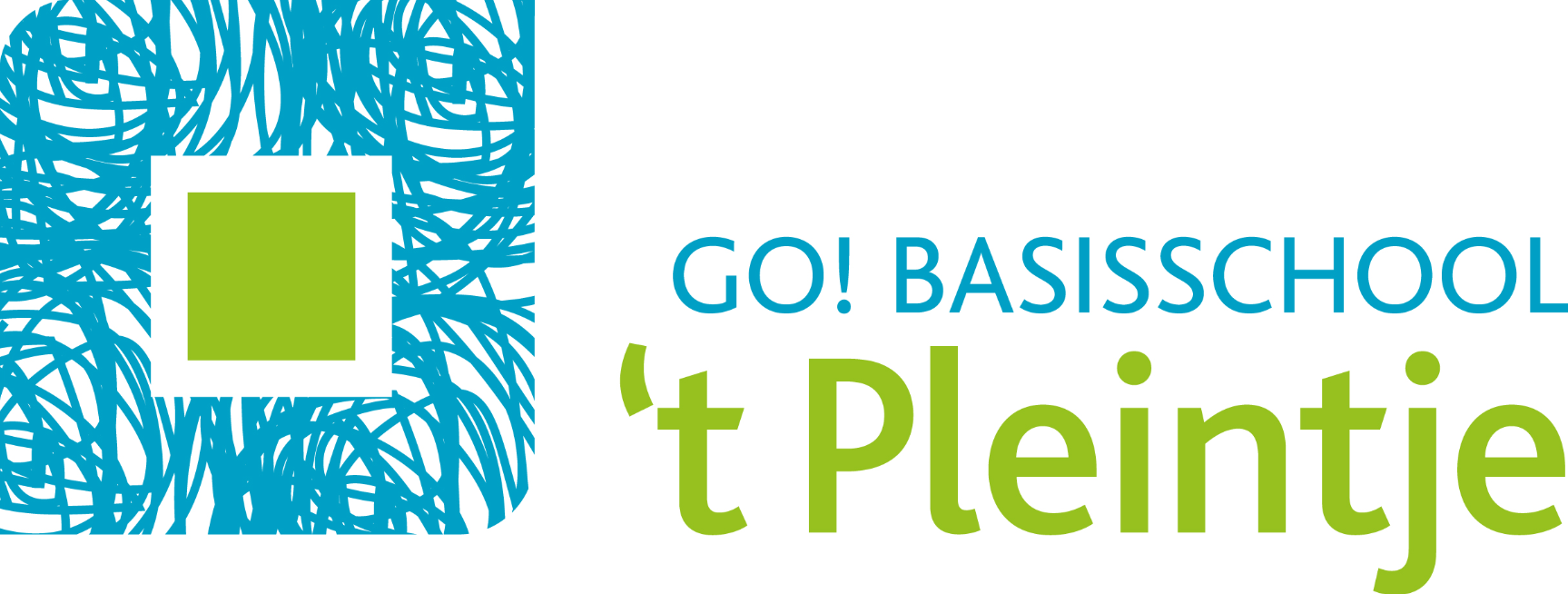 Beste ouders,Dat u dagelijks overstelpt wordt met informatie, is ons allen welbekend.Maar mogen wij u echter vragen deze infobrochure toch even rustig door te nemen.Deze brochure heeft tot doel jullie te informeren over de dagdagelijkse werking van onze school.Vermits wij, net als u, het allerbeste voor uw kinderen willen, denken wij dat deze infobrochure een nuttig instrument is om tot een goede samenwerking te komen.Meer info kunnen jullie ook terugvinden in het digitale schoolreglement dat je kan terugvinden op de website van de school: www.pleintje.beHeb je vragen of wil je specifieke info, aarzel niet om ons te contacteren, wij helpen jullie graag!De directeurHet schoolteam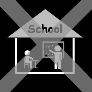 BIJLAGE 1Vakanties, vrije dagen en pedagogische studiedagen 2023 - 2024Het schooljaar begint op vrijdag 1 september 2023 en eindigt op vrijdag 28 juni 2024 ’s middags!!! Leerlingen zijn vrij van school tijdens de volgende momenten: Herfstvakantie:	van maandag, 30 oktober 2023 tot en met zondag, 5 november 2023Kerstvakantie:	van maandag, 25 december 2023 tot en met zondag, 7 januari 2024Krokusvakantie: 	van maandag, 12 februari 2024 tot en met zondag, 18 februari 2024Paasvakantie: 	van maandag, 1 april 2024 tot en met zondag, 14 april 2024Hemelvaartweekend: van woensdag, 8 mei 2024 tot en met zondag, 12 mei 2024Pinksterweekend:      van zaterdag, 18 mei 2024 tot en met woensdag, 22 mei 2024Facultatieve verlofdagen: Woensdag, 8 mei 2024Dinsdag, 21 mei 2024Woensdag, 22 mei 2024Pedagogische studiedagen: Woensdag, 27 september 2023Woensdag, 4 oktober 2023Vrijdag, 17 november 2023Woensdag, 28 februari 2024Oudercontacten: Donderdag, 26 oktober 2023Donderdag, 21 december 2023 Donderdag, 28 maart 2024Dinsdag, 25 juni 2024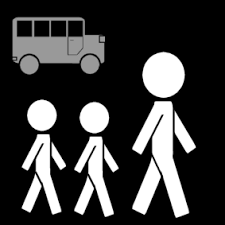      BIJLAGE 2Instapdata voor kleuters.Voor schooljaar 2023-2024 zijn de instapdata:De eerste schooldag na de zomervakantie of 1 september 2023De eerste schooldag na de herfstvakantie of 6 november 2023De eerste schooldag na de kerstvakantie of 8 januari 2024Extra instapdatum: donderdag 1 februari 2024De eerste schooldag na de krokusvakantie of 19 februari 2024De eerste schooldag na de paasvakantie of 15 april 2024De eerste schooldag na Hemelvaartsdag of 13 mei 2024Contactgegevens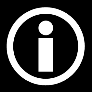 Kleuterschool ‘t LindekeLindenstraat 92830 WillebroekTel: 03/886.60.83Directeur: Sara BorghysDirecteur@pleintje.beBeleidsondersteuner/zorgcoördinator: Christel VerlindenChristel.verlinden@pleintje.bee-mail: info@kleuterschooltlindeke.bewebsite: www.kleuterschooltlindeke.beBSGO ‘t Pleintje (administratieve hoofdzetel)A. Van Landeghemplein 42830 WillebroekTel: 03 / 886.66.66Directeur: Sara Borghysdirecteur@pleintje.beBeleidsondersteuner: Christel VerlindenChristel.verlinden@pleintje.beZorgcoördinator: Leslie HendrikxLeslie.hendrikx@pleintje.bee-mail: directeur@pleintje.bewebsite: www.pleintje.be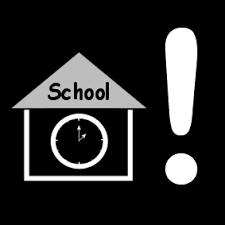 Schooluren Elke voormiddag van 8u40 tot 12u15 Elke namiddag van 13u30 uur tot 15u25 uurGelieve deze uurregeling te respecteren door je kind tijdig aanwezig te laten zijn of door het niet eerder dan het opgegeven uur af te halen.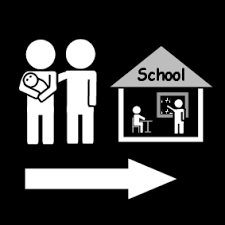 Brengen en afhalen van de leerlingenDe ouders halen de kinderen af aan de poort!De leerlingen kunnen ’s morgens vanaf 8u25 op school terecht, in de namiddag vanaf 13u15. Stuur je zoon/dochter niet te snel naar school.Gelieve er steeds voor te zorgen dat u uw zoon/dochter tijdig naar school brengt. Om veiligheidsredenen gaat de poort dicht om 8u40 en om 13u30.Verwittig de school als u bij uitzondering toch te laat zou zijn via het nummer 03 886 66 66.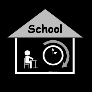 Opvang Er wordt geen voor- en naschoolse opvang georganiseerd op school.Er is wel opvang mogelijk via de gemeentelijke Buitenschoolse Kinderopvang (BKO) ’t AppelboompjeStadionlaan 2, 2830 Willebroek03 866 92 70bko@willebroek.beOpeningsuren:Van 6u30-9u en van 15u30-18u30Op woensdag:Van 6u30-9u en van 12u15 tot 18u30Vooraf inschrijven is verplicht!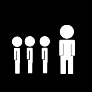 Rijen Ouders wachten de leerlingen op aan de poort. De leerlingen verlaten per klas de school. Dit onder begeleiding van de klasleerkracht.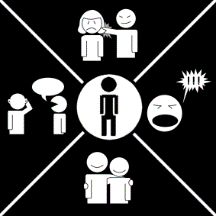 GedragsregelsZie schoolreglement 2023-2024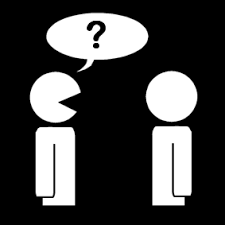 CommunicatieSmartschoolSmartschool is het digitaal communicatieplatform van onze school. Hierop vind je:MededelingenActiviteiten/foto’sBrievenGebeurtenissen over je kindPunten en het rapport van je kindFacebookpagina Onze lagere school heeft een eigen facebookpagina:GO! Basisschool ‘t PleintjeHierop kan je foto’s van de acitiviteiten en info van de lagere school vinden.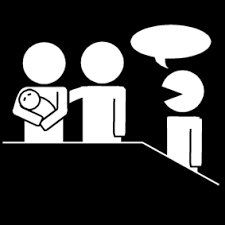 OudercontactenWe hechten heel veel belang aan samen school maken en vinden het zeer belangrijk dat jullie als opvoeders van je kind aanwezig zijn op het oudercontact.Er worden vier oudercontacten voorzien:Donderdag, 26 oktober 2023Donderdag, 21 december 2023Donderdag, 28 maart 2024Dinsdag, 25 juni 2024De oudercontacten vinden op school plaats. Je maakt een afspraak via de smartschoolapp – oudercontact.De module staat een week voor het oudercontact open.Je kan het ganse jaar door met alle vragen en problemen terecht bij de leraren en de directie.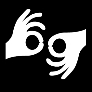 TolkAls je niet goed Nederlands praat of begrijpt, breng dan iemand mee die het Nederlands kan vertalen naar je thuistaal.Vakanties, vrije dagen en pedagogische studiedagenJe vindt een overzicht van de vakantiedagen in bijlage 1.GWP / UitstappenOnze school organiseert jaarlijks meerdaagse uitstappen met overnachting (GWP).Voor deze GWP’s mag u per kind maximaal 520 euro per schoolloopbaan betalen.Op onze school worden gedurende schooljaar 2023-2024 volgende meerdaagse uitstappen georganiseerd:Boerderijklassen L1/L2 van 10 tot en met 12 juni 2024Zeeklassen L3                  van 26 tot en met 29 februari 2024Stadsklassen L4               van 10 tot en met 12 juni 2024Avonturenklassen L5      van 12 tot en met 14 juni 2024Natuurklassen L6            van 10 tot en met 12 juni 2024In de loop van het schooljaar zijn er voor verschillende leerjaren nog andere leeruitstappen voorzien. Deze kunnen gratis zijn, maar voor bepaalde leeruitstappen wordt aan de ouders een bijdrage voor de vervoerskosten en/of de inkomprijs gevraagd.De jaarlijkse kostprijs voor de leeruitstappen bedraagt 105 euro. 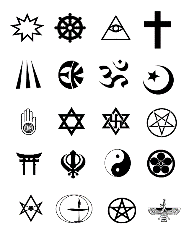 Keuze godsdienst/zedenleerBij inschrijving van de kinderen.Je kan op het einde van elk schooljaar je keuze van levensbeschouwelijke vakken wijzigen naar het volgend schooljaar toe. Dit kan door een ondertekend document te bezorgen aan de directie:Katholieke godsdienstProtestantse godsdienstIslamitische godsdienstOrthodoxe godsdienstNiet-confessionele godsdienstDeze vakken worden onderwezen door bijzondere leermeesters.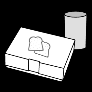 Maaltijden en drankDe leerlingen eten tijdens de middag boterhammen en brengen een drinkbus water mee.Prijs per dag: 1 euroKinderen blijven enkel op school eten indien ouders niet in staat zijn om kinderen’s middags thuis te laten eten.Suikerhoudende dranken zoals fruitsap, cola, … zijn verboden.Wij willen je zoon/dochter gezond leren eten: water, koek of fruit in de voormiddag.Wekelijks organiseren we op woensdag een fruitdag. In de loop van het schooljaar wordt op regelmatige basis door de school een stuk fruit of groente gratis aangeboden via de actie “Fruit op school”Vermeld op iedere verpakking steeds de naam van je kind. Alles gaat in een gezamenlijke box.Leerlingen die ’s middags blijven ineten, kunnen onder geen enkele voorwaarde de toestemming krijgen om buiten de school eten te gaan kopen.Er mag geen snoep of kauwgom meegebracht worden naar school.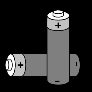 Milieubewuste schoolWe willen op jou een beroep doen om samen met ons de hoeveelheid afval te beperken.Onze school kiest voor het gebruik van brooddozen, koekjesdozen en drinkbussen.Noteer hierop de naam van je kind.We sparen lege batterijen.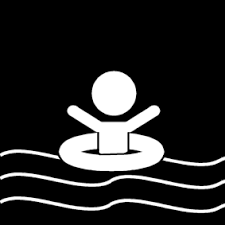 ZwemmenDe zwembeurten zijn wekelijks op donderdag gepland.Onze leerlingen van 1,2 en 3 gaan zwemmen in het zwembad van Kapelle o/d Bos. Zwemmen is verplicht. Het maakt deel uit van het leerprogramma van de lagere school.De leerlingen van L1 en L2 doen dit tweewekelijks in een blok van 5 maanden (L1 zwemt van sept – jan, L2 van febr – juni)Het schoolbestuur heeft beslist dat de leerlingen van L3 wekelijks gratis mogen zwemmen.Kostprijs per schooljaar:L1 & L2         15 euroL3                  gratis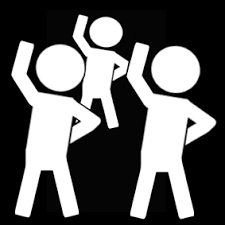 TurnenAlle leerlingen krijgen 2 lestijden (50 minuten) turnen per week.De lessen gaan door in de turnzaal van onze school.Gelieve turnpantoffels, een zwart sportbroekje en een witte T-shirt te voorzien.Aan de leerlingen van L1 en aan de nieuw ingeschreven leerlingen wordt een turnzak geschonken door de Vriendenkring.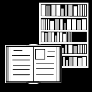 BibbezoekWij gaan met alle klassen op bezoek in de bib.Zo maken leerlingen kennis met deze instelling. Er worden boeken ontleend, die in de klas blijven en ter ondersteuning van de klasbib ter beschikking worden gesteld.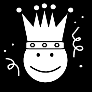 VerjaardagVerjaardagen worden in de klas gevierd.De leerkrachten zullen de manier waarop en wanneer dit plaatsvindt met de jarige bespreken. Trakteren mag, maar hoeft niet. Indien u toch de vriendjes wil verrassen, stellen wij voor om dit te doen met een klasgeschenk vb. een puzzel, een prentenboek, een spel, ballonnen, … of met individuele pakjes.Als traktatie kan je ook een droog koekje of een cake meegeven. Dit is gemakkelijker verwerkbaar in de klas dan ijsjes of taarten.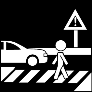 Veiligheid Wil je zo vriendelijk zijn om niet op de stoep of het zebrapad te parkeren. Gebruik de kiss and ride zone in de Schoolweg.Samen streven we naar een maximale verkeersveiligheid rond onze school.Dit kan echter niet zonder jouw medewerking. Neem je kind bij de hand en steek de rijweg over op het zebrapad.Laat je kind niet te snel naar school vertrekken. We zien al te vaak leerlingen kattekwaad uithalen voor de schoolpoort of in de schoolomgeving.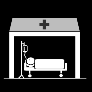 Wij proberen alle ongelukjes te voorkomen. Bij elk ernstig ongeval contacteert de school onmiddellijk de ouders. Indien de ouders niet naar de dokter kunnen gaan, zal de school contact opnemen met de dichtstbijzijnde arts of met de spoeddienst van AZ Reet.Wat dient er te gebeuren na een schoolongeval:Het ongeval moet aan de leerkracht of aan de directeur gemeld wordenDe ouders krijgen de documenten van Ethias mee en betalen zelf eerst alle kosten – vergeet niet te vermelden dat het om een schoolongeval gaatNa volledig herstel worden de documenten terug in de school afgegevenDe verzekering betaalt de kosten terug.SchoolverzekeringAlle ingeschreven leerlingen zijn verzekerd voor lichamelijke ongevallen op school, op weg van school naar huis en tijdens alle schoolse activiteiten.Deze verzekering dekt geen stoffelijke schade vb. beschadige of kapotte kledingstukken.Wij zijn aangesloten bij Ethias.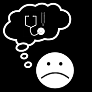 ZiekteVoor de veiligheid en gezondheid van je zoon/dochter willen we allereerst stellen dat een ziek kind niet thuishoort in de school.Wanneer je kind ziek wordt op school, verwittigen wij jou als ouder en vragen wij jou om je kind te komen halen.Gelieve onmiddellijk je ziektebriefje/doktersbriefje aan de klasleerkracht te bezorgen.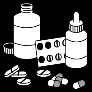 Medicatie De school mag geen medicatie toedienen!In uitzonderlijke gevallen kan de ouder aan de school vragen om medicijnen toe te dienen. Deze vraag moet bevestigd worden door een schriftelijk attest van de dokter, mogelijk met de juiste dosering en toedieningswijze en de toelating van de ouders.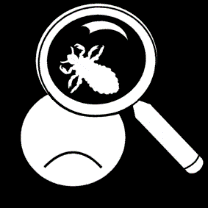 LuizenLuizen zijn een steeds terugkomende plaag in alle scholen. U mag natuurlijk niet vergeten dat niet alleen de school een broeihaard voor deze beestjes is, ook het speelplein, de sportclub is een broeihaard!Verwittig onmiddellijk de school wanneer je kind luizen heeft.Als wij vaststellen dat een kind uit de klas luizen heeft, worden jullie op de hoogte gebracht met een sticker “Luizenalarm”.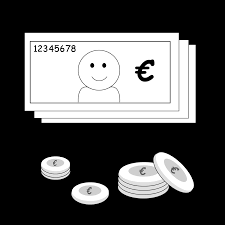 BetalingenWij werken met facturatie. Er wordt geen cash geld meer aanvaard op school.Bij het begin van de maand ontvangen jullie een gedetailleerd overzicht van alle onkosten van de voorbije maand (middagtoezicht, uitstappen, zwemmen, toneel, …)Gelieve de betalingen binnen de vijftien dagen na ontvangst uit te voeren.Bij niet-tijdig betalen kan het schoolbestuur juridische stappen zetten tot aanmaning van betaling.Als je problemen ondervindt met het betalen van de schoolrekening, kan je contact opnemen met de directeur. Het is de bedoeling dat er afspraken worden gemaakt over een aangepaste betalingsmodaliteit. Wij verzekeren een discrete behandeling van je vraag.De maximumfactuur voor uitstappen dit schooljaar is 105 euro.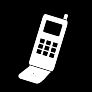 GsmEr worden geen gsm’s meegebracht naar school. Als leerlingen toch een gsm nodig hebben, wordt deze ’s morgens aan de juf of meester afgegeven.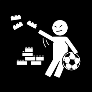 Stuk maken/verliezen materiaal Indien blijkt dat materialen stuk gaan door niet correct gebruik of indien materiaal verloren gaat, dient u, als ouder zelf voor vervanging van deze zaken te zorgen.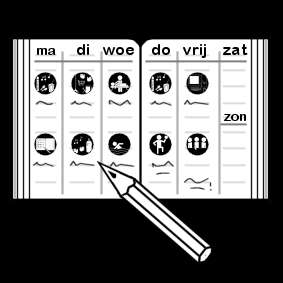 AgendaWe vragen de ouders om dagelijks de agenda na te kijken en te tekenen.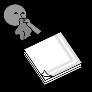 ZakdoekjesGelieve een doos papieren zakdoekjes te voorzien voor je kind.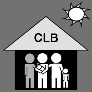 CLBOnze school wordt ondersteund door:CLB GO! Rivierenland WillebroekEd. Anseelestraat 462830 Willebroek03 888 24 21info@clbrivierenland.beInfoavond L1, L2, L3Dinsdag, 5 september om 19uInfoavond L4, L5, L6Donderdag, 7 september om 19uSchoolfotograaf       Maandag, 16 oktober 2023Quiz ’t PleintjeVrijdag, 8 december 2023Schoolfeest (op ’t Pleintje)Zaterdag, 8 juni 2024